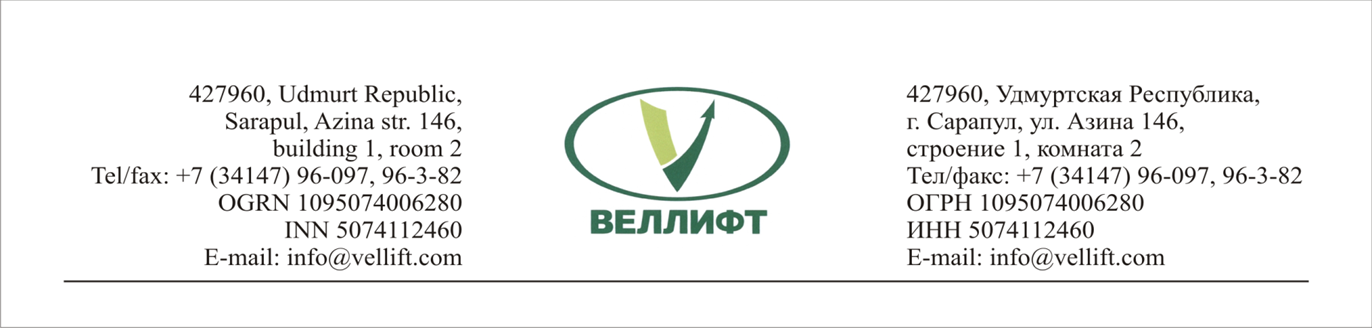 вводится в действие с 01.10.2017 г . по 31.12.2017 г.вводится в действие с 01.10.2017 г . по 31.12.2017 г.вводится в действие с 01.10.2017 г . по 31.12.2017 г.вводится в действие с 01.10.2017 г . по 31.12.2017 г.вводится в действие с 01.10.2017 г . по 31.12.2017 г.вводится в действие с 01.10.2017 г . по 31.12.2017 г.вводится в действие с 01.10.2017 г . по 31.12.2017 г.вводится в действие с 01.10.2017 г . по 31.12.2017 г.НаименованиеШифр ООО "Веллифт"Шифр ООО "Веллифт"Шифр ООО "Веллифт"Шифр ООО "Веллифт"ПрименяемостьЕд. изм.Цена руб. без НДСЦена руб с НДСБолт0621.1600SGR.09.0060621.1600SGR.09.0060621.1600SGR.09.0060621.1600SGR.09.0062шт.                327,70              386,69   Вал тихоходный0621.1600SGR.01.0320621.1600SGR.01.0320621.1600SGR.01.0320621.1600SGR.01.0321шт.             4912,60           5796,87   ВентиляторМЖИГ 632558003МЖИГ 632558003МЖИГ 632558003МЖИГ 6325580031шт.                593,78              700,65   Винт0621.1600SGR01.0250621.1600SGR01.0250621.1600SGR01.0250621.1600SGR01.0253шт.                  17,40                20,53   Втулка0621.1600SGR.50.0010621.1600SGR.50.0010621.1600SGR.50.0010621.1600SGR.50.0011шт.             1026,60           1211,39   Втулка0411.1386SGR.01.0060411.1386SGR.01.0060411.1386SGR.01.0060411.1386SGR.01.0061шт.                  72,50                85,55   Гайка0621.1600SGR.01.021-020621.1600SGR.01.021-020621.1600SGR.01.021-020621.1600SGR.01.021-021шт.                  44,95                53,04   Заклепка6х206х206х206х201шт.                     3,47                  4,09   Канатоведущий шкив (SGR 22) (620х4х12)0621.1600SGR.00.001-620-010621.1600SGR.00.001-620-010621.1600SGR.00.001-620-010621.1600SGR.00.001-620-011шт.           16200,00        19116,00   Канатоведущий шкив (SGR 16) (620х4х10)0621.1600SGR.00.001-620-040621.1600SGR.00.001-620-040621.1600SGR.00.001-620-040621.1600SGR.00.001-620-041шт.           15395,04        18166,14   Канатоведущий шкив (SGR 31, 36)0621.1600SGR.00.001-575-050621.1600SGR.00.001-575-050621.1600SGR.00.001-575-050621.1600SGR.00.001-575-051шт.           15593,49        18400,31   Кольцо0621.1600SGR.01.0060621.1600SGR.01.0060621.1600SGR.01.0060621.1600SGR.01.0061шт.                203,00              239,54   Кольцо  19х2519х2519х2519х251шт.                     2,18                  2,57   Кольцо стопорноеD72D72D72D721шт.                  21,97                25,92   Кольцо стопорноеD35D35D35D351шт.                     4,92                  5,80   Комплект колодок1компл                         -                         -     Корпус редуктора0621.1600SGR.01.0010621.1600SGR.01.0010621.1600SGR.01.0010621.1600SGR.01.0011шт.           19012,40        22434,63   Крышка0621.1600SGR.01.0020621.1600SGR.01.0020621.1600SGR.01.0020621.1600SGR.01.0021шт.                359,60              424,33   Крышка0621.1600SGR.01.0030621.1600SGR.01.0030621.1600SGR.01.0030621.1600SGR.01.0031шт.                397,71              469,29   Крышка0621.1600SGR.01.0070621.1600SGR.01.0070621.1600SGR.01.0070621.1600SGR.01.0071шт.                362,50              427,75   Крышка0621.1600SGR.01.0270621.1600SGR.01.0270621.1600SGR.01.0270621.1600SGR.01.0271шт.                858,40           1012,91   Крышка0621.1600SGR.00.0700621.1600SGR.00.0700621.1600SGR.00.0700621.1600SGR.00.0701шт.                565,50              667,29   Манжета/УплотнениеCR 80х100х10 НМS5 RGCR 80х100х10 НМS5 RGCR 80х100х10 НМS5 RGCR 80х100х10 НМS5 RG1шт.                167,48              197,62   Масло указатель (короткий)0411.1386SGR.01.0150411.1386SGR.01.0150411.1386SGR.01.0150411.1386SGR.01.0151шт.                  47,85                56,46   Ограничитель сбрасывания канатов0621.1600SGR.92.0000621.1600SGR.92.0000621.1600SGR.92.0000621.1600SGR.92.0001шт.                677,15              799,04   Подшипник6214-2RS1/DBGA6214-2RS1/DBGA6214-2RS1/DBGA6214-2RS1/DBGA1шт.             6854,75           8088,61   ПодшипникN216.P6Q6(P5Q5)/KN216.P6Q6(P5Q5)/KN216.P6Q6(P5Q5)/KN216.P6Q6(P5Q5)/K1шт.                997,07           1176,54   Подшипник3211.P6Q6(P5Q5)3211.P6Q6(P5Q5)3211.P6Q6(P5Q5)3211.P6Q6(P5Q5)1шт.             1427,01           1683,87   Подшипник6007ZZ.P5Q56007ZZ.P5Q56007ZZ.P5Q56007ZZ.P5Q51шт.                237,87              280,69   Пробка0621.1600SGR.01.0240621.1600SGR.01.0240621.1600SGR.01.0240621.1600SGR.01.0241шт.                108,75              128,33   Прокладка0621.1600SGR.01.0120621.1600SGR.01.0120621.1600SGR.01.0120621.1600SGR.01.0121шт.                101,65              119,94   Прокладка0621.1600SGR.01.0130621.1600SGR.01.0130621.1600SGR.01.0130621.1600SGR.01.0131шт.                143,26              169,05   Прокладка0621.1600SGR.01.0140621.1600SGR.01.0140621.1600SGR.01.0140621.1600SGR.01.0141шт.                111,22              131,23   Пружина0621.1600SGR.09.0050621.1600SGR.09.0050621.1600SGR.09.0050621.1600SGR.09.0052шт.                  51,19                60,40   Рычаг тормоза0621.1600SGR.09.1000621.1600SGR.09.1000621.1600SGR.09.1000621.1600SGR.09.1002шт.             1957,50           2309,85   Сервисный комплектСК 01.01.00.000-01СК 01.01.00.000-01СК 01.01.00.000-01СК 01.01.00.000-011шт.             1044,00           1231,92   Стержень0621.1600SGR.09.0040621.1600SGR.09.0040621.1600SGR.09.0040621.1600SGR.09.0041шт.                207,35              244,67   Стойка0621.1600SGR.50.0030621.1600SGR.50.0030621.1600SGR.50.0030621.1600SGR.50.0031шт.                290,00              342,20   Табличка0621.1600SGR.00.0090621.1600SGR.00.0090621.1600SGR.00.0090621.1600SGR.00.0091шт.                  62,06                73,23   Устройство безопасности в сборе (Кожух)0621.1600SGR.00.020-600 (0621.1600SGR.00.060-01)0621.1600SGR.00.020-600 (0621.1600SGR.00.060-01)0621.1600SGR.00.020-600 (0621.1600SGR.00.060-01)0621.1600SGR.00.020-600 (0621.1600SGR.00.060-01)1шт.1505,10           1776,02   Шайба0621.1600SGR.01.0080621.1600SGR.01.0080621.1600SGR.01.00811шт.                188,50              222,43   Шайба0621.1600SGR.01.008-010621.1600SGR.01.008-010621.1600SGR.01.008-0111шт.                188,50              222,43   Шайба0621.1600SGR01.0250621.1600SGR01.0250621.1600SGR01.02522шт.                  25,52                30,11   Шайба стопорная0621.1600SGR.01.0090621.1600SGR.01.0090621.1600SGR.01.00922шт.                  15,23                17,97   Шайба стопорная0621.1600SGR.50.0060621.1600SGR.50.0060621.1600SGR.50.00611шт.                  21,53                25,41   Шкив тормозной0621.1600SGR.00.002-010621.1600SGR.00.002-010621.1600SGR.00.002-0111шт.             5630,29           6643,74   Шпонка0411.1386SGR.01.0060411.1386SGR.01.0060411.1386SGR.01.00611шт.                  79,75                94,11   Шпонка0621.1600SGR.01.021-020621.1600SGR.01.021-020621.1600SGR.01.021-0211шт.                  87,73              103,52   Шпонка0621.1600SGR.01.0220621.1600SGR.01.0220621.1600SGR.01.02222шт.                  79,75                94,11   Шпонка0621.1600SGR.01.021-030621.1600SGR.01.021-030621.1600SGR.01.021-0311шт.                  36,69                43,29   Шпонка0411.1386SGR.00.0530411.1386SGR.00.0530411.1386SGR.00.05311шт.                  44,66                52,70   Штурвал0621.1600SGR.00.020-6200621.1600SGR.00.020-6200621.1600SGR.00.020-62011шт.             1397,80           1649,40   Электродвигатель (SGR 22, 31)ДЧР 8,5/2,1ДЧР 8,5/2,1ДЧР 8,5/2,111шт.           47725,24        56315,78   Электродвигатель (SGR 16)ДЧР 8,5ДЧР 8,5ДЧР 8,511шт.           42612,75        50283,05   Электродвигатель (SGR 36)АН225FНЛБТУХЛ4 (15кВт)АН225FНЛБТУХЛ4 (15кВт)АН225FНЛБТУХЛ4 (15кВт)11шт.           53769,20        63447,66   Электромагнит-220В (ЭМ-1)ЭМ-1ЭМ-1ЭМ-111шт.             3429,00           4046,22   Отводной блок (22)500х4х12500х4х12500х4х1211шт.             9500,00        11210,00   Отводной блок (16)435х4х10435х4х10435х4х1011шт.             8850,00        10443,00   Отводной блок (31, 36)435х5х10435х5х10435х5х1011шт.             8965,00        10578,70   Колодки в сборе06210621062111комп.             1100,00           1298,00   Ротор электродвигателя ДЧР 8,5/2,1ДЧР 8,5/2,1ДЧР 8,5/2,111шт.             9000,00        10620,00   Статор электродвигателяДЧР 8,5/2,1ДЧР 8,5/2,1ДЧР 8,5/2,111шт.           44028,00        51953,04   Кожух в сборе ЧР0621.1600SGR.00.020-6200621.1600SGR.00.020-6200621.1600SGR.00.020-62011шт.             2000,00           2360,00   Импортные комплектующие Цена в у.е., шт. Червячное колесо (SGR 22)А 160-5-48-0001А 160-5-48-0001А 160-5-48-000111шт.                362,21   AUMAЧервячный вал (SGR 22)А 160-2-48-0001А 160-2-48-0001А 160-2-48-000111шт.                217,60   AUMAЧервячное колесо (SGR 16, 31)А 160-5-22-0001А 160-5-22-0001А 160-5-22-000111шт.                346,35   AUMAЧервячный вал (SGR 16, 31)А 160-2-22-0001А 160-2-22-0001А 160-2-22-000111шт.                256,30   AUMAЧервячное колесо (SGR 36, 26)А 160-5-13,67-0001А 160-5-13,67-0001А 160-5-13,67-000111шт.                360,94   AUMAЧервячный вал (SGR 26, 36)А 160-2-13,67-0001А 160-2-13,67-0001А 160-2-13,67-000111шт.                329,90   AUMAОрганизуем доставку.ООО "Веллифт" 427960, УР, г. Сарапул, ул. Азина стр. 1, комн. 2                                                                                                          тел./факс: (34147) 96-097,  8-982-115-38-49                                                                                                        Контактное лицо: Леонов Дмитрий, Карманова Екатерина ООО "Веллифт" 427960, УР, г. Сарапул, ул. Азина стр. 1, комн. 2                                                                                                          тел./факс: (34147) 96-097,  8-982-115-38-49                                                                                                        Контактное лицо: Леонов Дмитрий, Карманова Екатерина ООО "Веллифт" 427960, УР, г. Сарапул, ул. Азина стр. 1, комн. 2                                                                                                          тел./факс: (34147) 96-097,  8-982-115-38-49                                                                                                        Контактное лицо: Леонов Дмитрий, Карманова Екатерина ООО "Веллифт" 427960, УР, г. Сарапул, ул. Азина стр. 1, комн. 2                                                                                                          тел./факс: (34147) 96-097,  8-982-115-38-49                                                                                                        Контактное лицо: Леонов Дмитрий, Карманова Екатерина ООО "Веллифт" 427960, УР, г. Сарапул, ул. Азина стр. 1, комн. 2                                                                                                          тел./факс: (34147) 96-097,  8-982-115-38-49                                                                                                        Контактное лицо: Леонов Дмитрий, Карманова Екатерина ООО "Веллифт" 427960, УР, г. Сарапул, ул. Азина стр. 1, комн. 2                                                                                                          тел./факс: (34147) 96-097,  8-982-115-38-49                                                                                                        Контактное лицо: Леонов Дмитрий, Карманова Екатерина ООО "Веллифт" 427960, УР, г. Сарапул, ул. Азина стр. 1, комн. 2                                                                                                          тел./факс: (34147) 96-097,  8-982-115-38-49                                                                                                        Контактное лицо: Леонов Дмитрий, Карманова Екатерина ООО "Веллифт" 427960, УР, г. Сарапул, ул. Азина стр. 1, комн. 2                                                                                                          тел./факс: (34147) 96-097,  8-982-115-38-49                                                                                                        Контактное лицо: Леонов Дмитрий, Карманова Екатерина ООО "Веллифт" 427960, УР, г. Сарапул, ул. Азина стр. 1, комн. 2                                                                                                          тел./факс: (34147) 96-097,  8-982-115-38-49                                                                                                        Контактное лицо: Леонов Дмитрий, Карманова Екатерина 